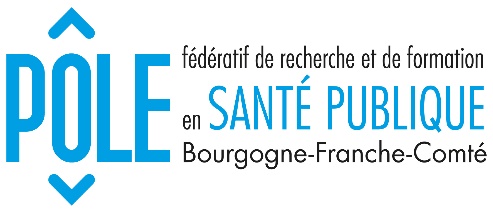 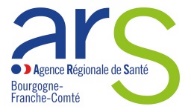 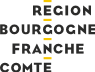 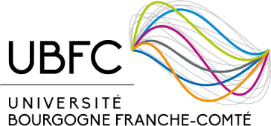 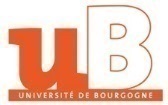 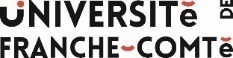 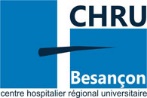 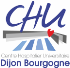 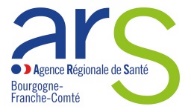 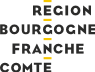 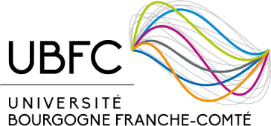 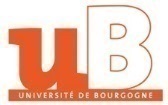 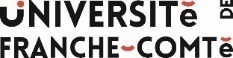 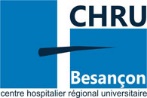 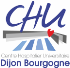 Modalités GénéralesBudgetRésumé du projet (Deux pages maximum précisant impérativement : une justification du projet, les enjeux de l’approche pluridisciplinaire, l’objectif visé, la méthodologie mobilisée, les attendus et perspectives envisagées).Liste des personnes et équipes participantesTravaux et initiatives Appel à projet régional de recherche en santé publique 2019Lettre d’intention pour les fonds d’amorçageà envoyer avant le 01 juillet 2019 à polesantepubliquebfc@laposte.netTitre du projet (même provisoire) :Nom et prénom du demandeur :Adresse de correspondance(Adresse / Ville / Code Postal)Adresse électroniqueTéléphoneOrganisme d’appartenance du demandeur Organisme gestionnaire des créditsDurée prévue du projet (en mois)Axe de recherche Services et offres de santé      Santé environnement              Durée prévue du projetAAP National ou international visé Mots clés (1 minimum, 3 maximum)Signature (et avis) du directeur du laboratoire/de la structure du demandeurBudget prévisionnel demandé (€)Coût total estimé de l’étude (€)Titre, nom et prénom de la personne impliquéeNom du laboratoire et/ou structure employeuse ou représentéDisciplines et/ou secteur d’activité/mandatStatut juridique (EPST, EPSCP…)1234…Cinq principaux articles des chercheurs sur les 5 dernières années, pertinents pour le projet proposé (PMID / DOI, Année, Revue, Titre, Auteurs)Cinq principales actions/réalisations/participation à des instances, groupes de travail… pour les décideurs et les acteurs